БелочкаМатериал: раздаточный - корзинка с конструктором «Кроха» на каждого ребенка; демонстрационный - образец постройки.Методика проведения: Каких домашних животных вы знаете? (ответы детей) Как вы думаете белочка -это домашнее животное или нет? (ответы детей) Конечно, белочка живет в лесу. А вы бы хотели подержать белочку в руках? (ответы детей)Тогда давайте сделаем белочек из конструктора и у каждого из вас будет своя белочка.Педагог раздает детям корзинки с конструктором и объясняет, как делать телевизор. Объяснения сопровождаются показом. Дети строят одновременно с педагогом.Самостоятельная деятельность детей с конструктором.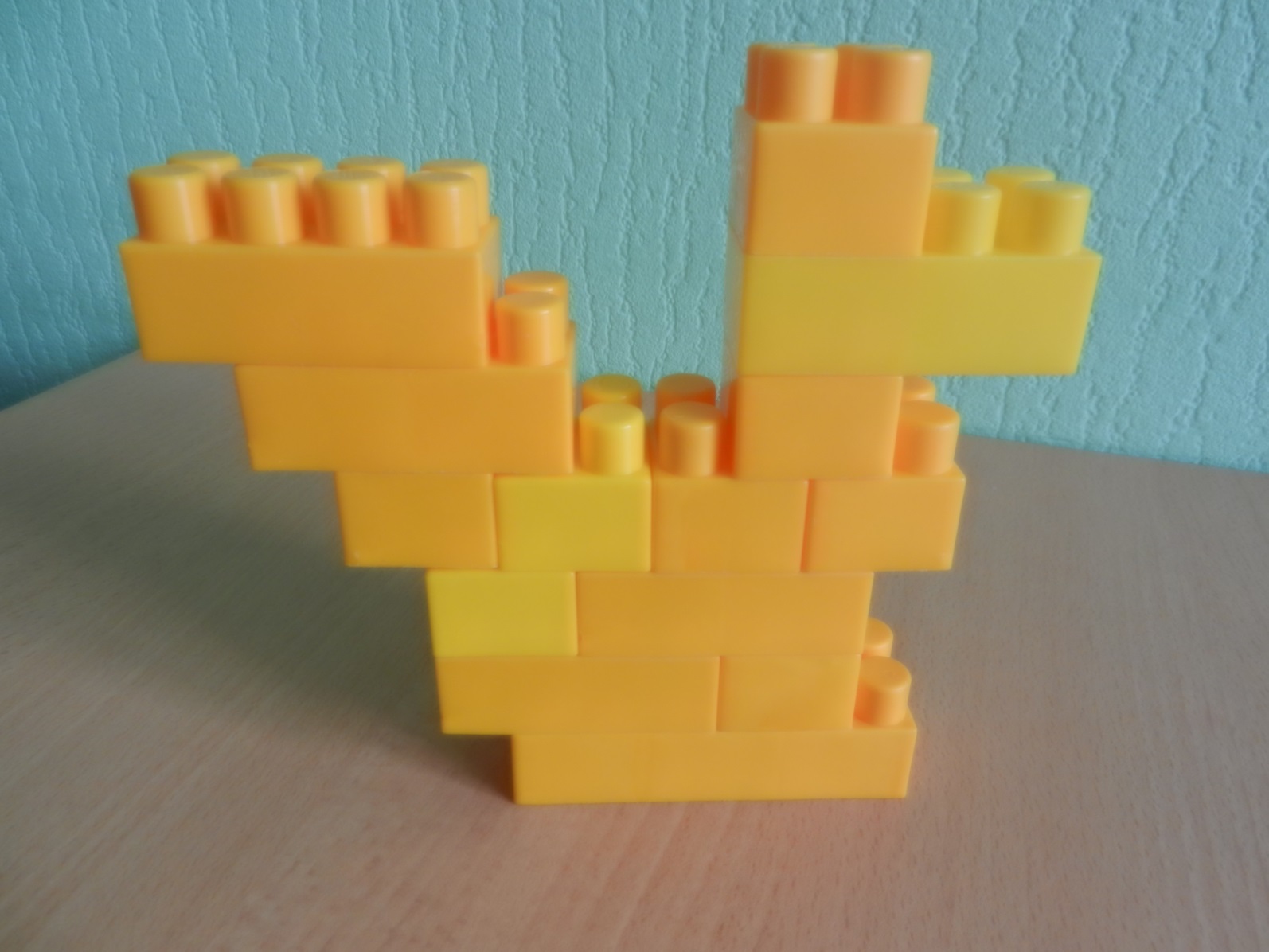 